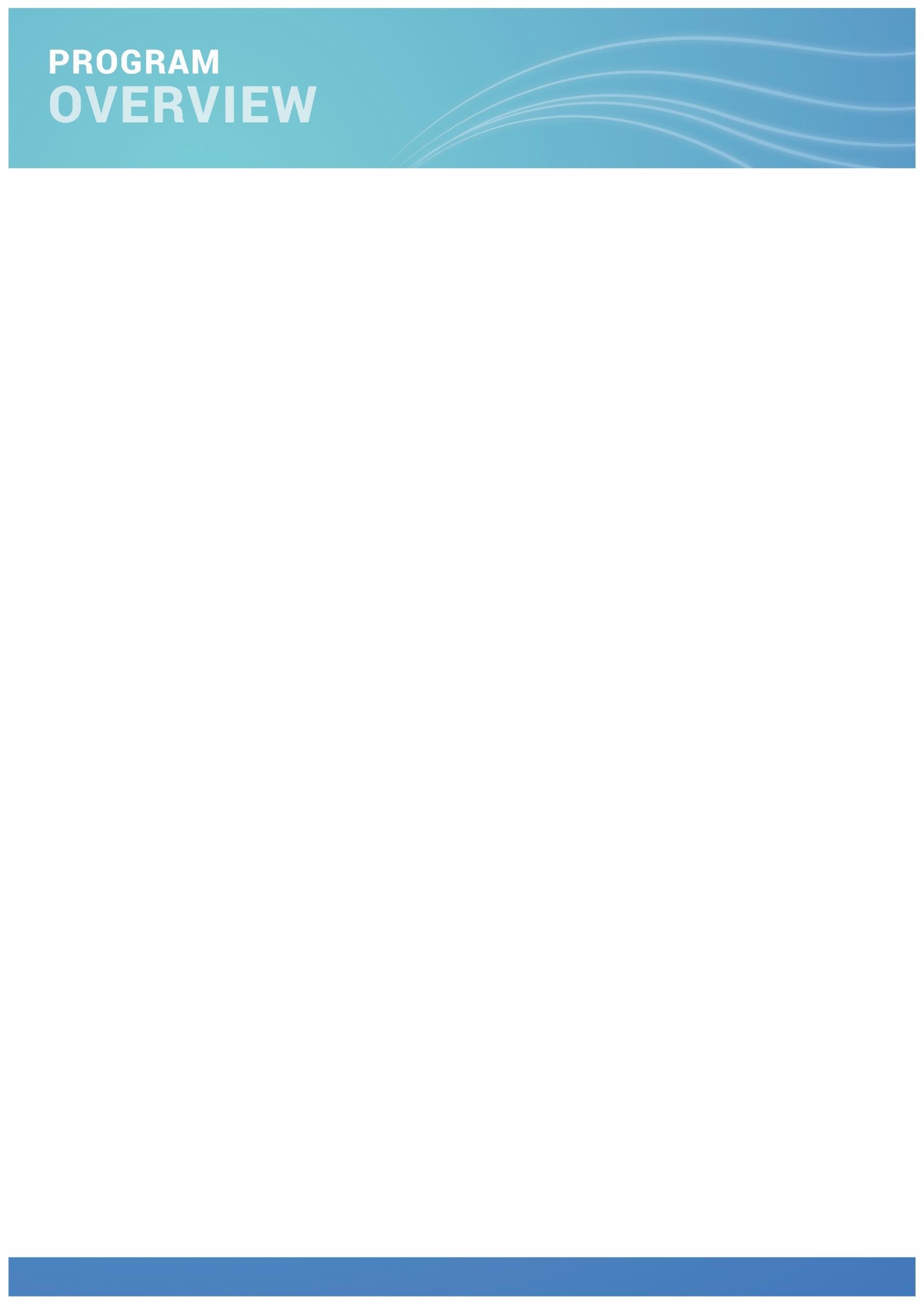 REGISTRATIONWELCOME MESSAGEKEYNOTE 1KEYNOTE 2MORNING TEAMAIN TRACK: Wearable Computing and Smart ClothingLUNCH BREAKMAIN TRACK: Embedded Devices and Medical Applications AFTERNOON TEAMAIN TRACK: Communications and Networking MAIN TRACK: Systems and Applications - Ambient Intelligence CONFERENCE BANQUETKEYNOTE 3 (TRIDENTCOM)SPECIAL TRACK: Antenna/Propagation and WiBEC project (APWiBEC) MORNING TEASPECIAL TRACK: Sensors and Algorithms for Human Motion Analysis and ClassificationLUNCH BREAKTRIDENTCOM: Data Science and Applications of Cyber Physical Systems & Technology in networking and CommunicationsAFTERNOON TEATRIDENTCOM: Testbed and Tools for IoT and Big DataCLOSING REMARKSDINNER8:00 – 8:30			REGISTRATION8:30 – 8:45			WELCOME MESSAGE8:50 – 9:30			KEYNOTE SPEECH BodynetsWearable body sensor network	(Wang Lei)9:30 – 10:10			KEYNOTE SPEECH BodynetsRegulatory Science for Medical Wireless Body Area Network and Its Universal Platform (Ryuji Kohno)10:10 – 10:25		MORNING TEA10:25 –12:00		MAIN TRACK: Wearable Computing and Smart ClothingChairs:Dehzangi, Omid (University of Michigan, USA)Huang, Zhipei (University of Chinese Academy of Sciences, China)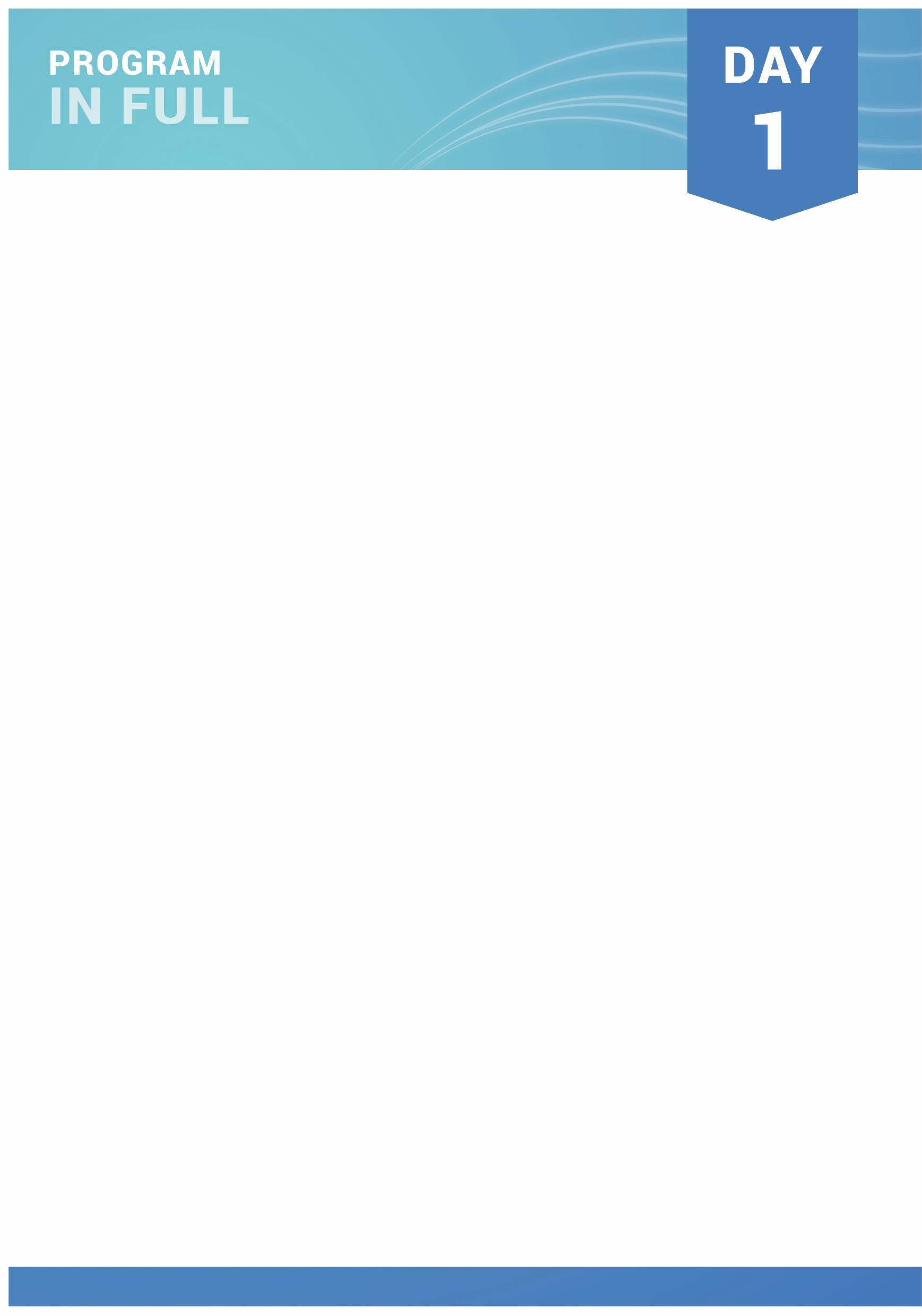 1. Characterization and Identification of Driver Distraction During Naturalistic Driving: An Analysis of ECG DynamicsDeshmukh, Shantanu, Vijayrao; Dehzangi, Omid (University of Michigan)2. Wearable Galvanic Skin Response for Characterization and Identification of Distraction During Naturalistic DrivingRajendra, Vikas; Dehzangi, Omid (University of Michigan-Dearborn)3. A Wearable Multi-Sensor IoT Network System for Environmental MonitoringWu, Fan; Rudiger, Christoph; Redoute, Jean-Michel ; Yuce, Mehmet, Rasit (Monash University)4.Fabric Sensor Array Monitoring Pressure Distribution Hu, Jiyong;Zhang, Hele;Gu, Yuanyuan;Zhu, Yinda;Guo, Xuyuan;Yang, Xudong (Donghua University)5.Automatic EEG blink Detection using Dynamic TimeWarping Score ClusteringDehzangi, Omid; Melville, Alexander; Taherisadr, Mojtaba (University of Michigan, Dearborn)6.Continuous Blood Pressure Estimation Using PPG and ECG SignalWang, Bo; Huang, Zhipei; Wu, Jiankan; Liu, Zhongdi; Liu, Yuanyuan; Zhang, Pengjie (University of Chinese Academy of Sciences)12:00 – 13:30		LUNCH BREAK13:30 –14:45		MAIN TRACK:Embedded Devices and Medical ApplicationsChairs:QIU, SEN (Dalian University of Technology, China)Li, Wenfeng (Wuhan University of Technology, China) 1. Context-Aware Sensor Solution for Remote Monitoring of Adolescent Idiopathic Scoliosis Brace TreatmentIftikhar, Omar ; Dehzangi, Omid ; Bache, Bhavani (University of Michigan-Dearborn); Wensman, Jeffrey ;Li, Ying (University of Michigan)2. Gait Analysis for Physical Rehabilitation via Body-Worn Sensors and Multi-information FusionQIU, SEN ; Wang, Zhelong ; Zhao, Hongyu ; Liu, Long ; Wang, Jiaxin ; Li, Jie (Dalian University of Technology)3. An Embedded Risk Prediction System for Wheelchair Safety DrivingMa, Congcong ;Li, Wenfeng (Wuhan University of Technology); Li, Qimeng ; Gravina, Raffaele ; Yang, Yi ; Fortino, Giancarlo (University of Calabria)4. A Wearable, Low-Power, Real-Time ECG Monitor for Smart T-shirt and IoT Healthcare ApplicationsWu, Taiyang ; Redoute, Jean-Michel ; Yuce, Mehmet, Rasit (Monash University)5.JMMM: A Mobility Model for WBANs based on Human JointGuan, Chengjie; Liu, Bin; Liu, Zhiqiang; Zhang, Yufei; Zhang, Xiaoyu6.A Noninvasive Continuous Fetal Heart Rate Monitoring System for Mobile Healthcare Based on Fetal PhonocardiographyZhang, Pengjie; Ye, Shiwei; Huang, Zhipei; Jiaerken, Dina; Zhang, Lingyan;Wu, Jiankang; Zhao, Shuxia14:45 –15:00		AFTERNOON TEA15:00 –16:00		MAIN TRACK:Communications and Networking Chairs:Iinatti, Jari (University of Oulu, Finland)Khorshid, AhmedE (University of California, Irvine)1. An Encryption Method for BAN Using the Channel CharacteristicsPeng, Liangguang; Lin, Jinzhao ; Bai, Tong ; Pang, Yu ; Li, Guoquan ; Wang, Huiqian ; Jiang, Xiaoming (Chongqing University of Posts and Telecommunications); Wang, Junchao ; Zilic, Zeljko (McGill University)2. Experimental Performance Evaluation of BLE 4 vs BLE 5 in Indoors and Outdoors ScenariosKarvonen, Heikki; Carlos Pomalaza-Raez, Carlos ; Mikhaylov, Konstantin ; Hamalainen, Matti; Iinatti, Jari 3. Electrode Impedance Modeling For Channel Characterization for Intra-body CommunicationKhorshid, Ahmed, E.;Alquaydheb, Ibrahim, N. ;Eltawil, Ahmed, M. (University of California, Irvine)4. Analysis and Estimation of Intra-body Communications Path Loss for Galvanic CouplingAlquaydheb, Ibrahim, N. ;Khorshid, Ahmed, E. ;Eltawil, Ahmed, M. (University of California, Irvine)16:00 –17:00	MAIN TRACK:Systems and Applications - Ambient Intelligence Chairs:Huang, Zhipei (University of Chinese Academy of Sciences, China)Iinatti, Jari (University of Oulu, Finland)1. An Improved Mathematical Model for the Autonomic Regulation of Cardiovascular SystemLiu, Yuanyuan; Sun Yingfei ;Huang, Zhipei ;Meng, Yu ;Wu, Jiankang ;Cai, Xinxia (School of Electronic, Electrical and Communication Engineering University of Chinese Academy of Sciences)2. Design of fall test system based on Arduino101NAN WANG3. Data Reliability-Aware and Cloud-Assisted Software Infrastructure for Body Area NetworksReeves, Joseph; Moreno, Carlos; Li, Ming(California State University, Fresno); Hu, Chengyu (China University of Geosciences); Prabhakaran, B.(The University of Texas at Dallas)4.Genetic-algorithm based feature-selection technique for fall detection using multi-placement wearable sensorsPutra, I Putu Edy Suardiyana; Vesilo, Rein (School of Engineering, Macquarie University)5.Link-level Performance of FM-UWB in the Interfered IEEE 802.15.6 ChannelViittala, Harri;Hamalainen, Matti;Iinatti, Jari18:00		CONFERENCE BANQUET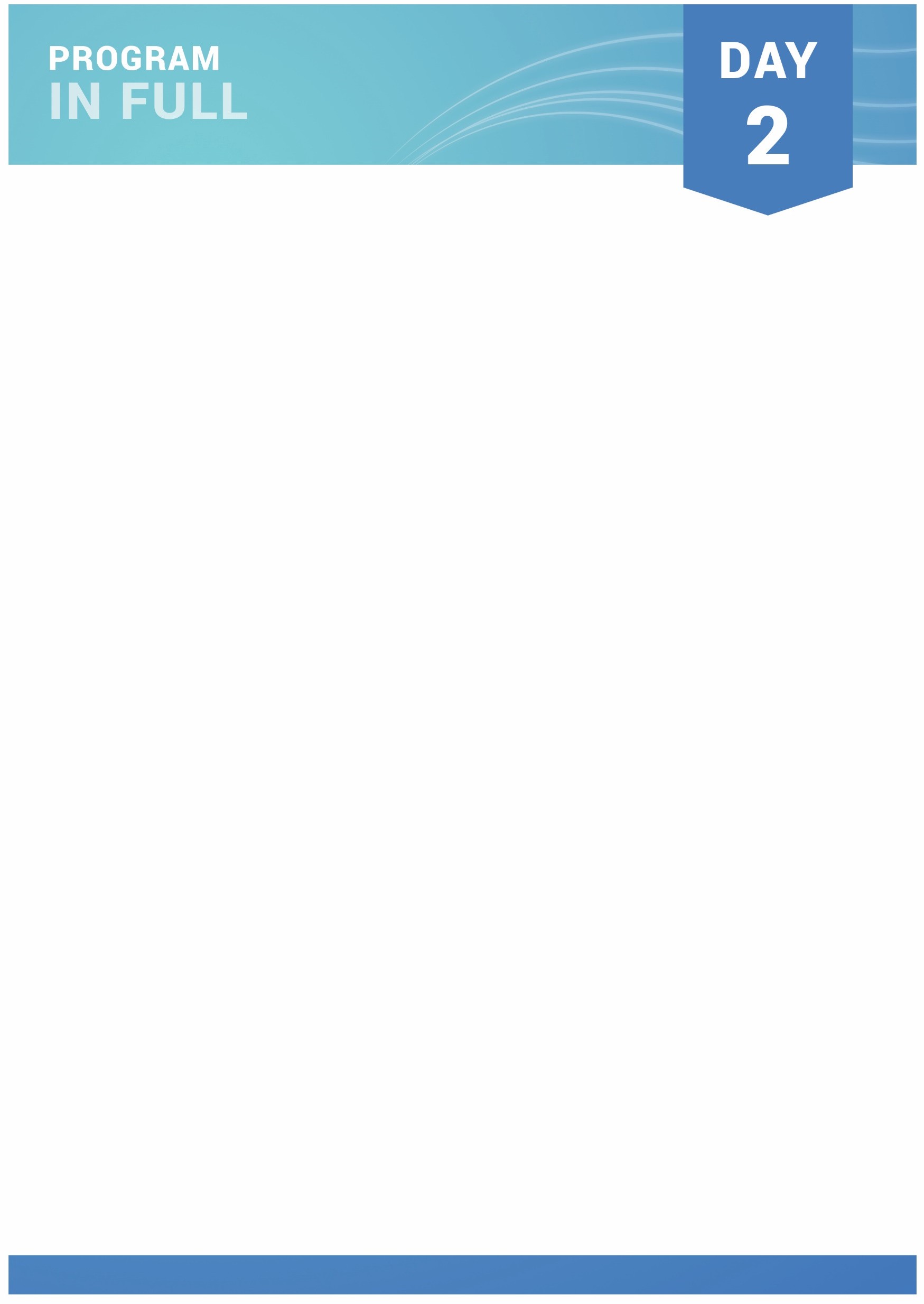 8:30 –9:30	SPECIAL TRACK:Antenna/Propagation and WiBEC project (APWiBEC) Chair:Qiong Wang (Technische Universität Dresden, Germany)1. Compact Antipodal Vivaldi Antennas for Body Area CommunicationFang, Xiao; Ramzan, Mehrab; Wang, Qiong; Plettemeier, Dirk (Chair for RF Engineering, Communication Laboratory, TU Dresden)2. Study of a dipole antenna in the vicinity of lossless and lossy medium for on-body antenna analysisRamzan, Mehrab;Fang, Xiao;Wang, Qiong;Plettemeier, Dirk(TU Dresden)3. Estimating Eavesdropping Risk for Next Generation ImplantsAwan, Muhammad Faheem; Kansanen, Kimmo(Norwegian University of Science and Technology (NTNU), Trondheim, Norway)4. A study of Implant Antenna for FSK-based Impulse Radio System in Human Body Communication BandLiang, Qiancheng; Shi, Jingjing(Northeastern University); Nakashima, Atomu ; Wang, Jianqing  (Nagoya Institute of Technology)9:30 –10:30		SPECIAL TRACK:Sensors and Algorithms for Human Motion Analysis and Classification Chairs:Wu, Donghui (Zhengzhou University of Light, China)Huang, Zhipei (University of Chinese Academy of Sciences, China)1. Motion-Based Gait Identification Using Spectro-Temporal Transform and Convolutional Neural NetworksDehzangi, Omid;Taherisadr, Mojtaba;Changalvala, Raghavendar;Asnani, Priyanka (University of Michigan, Dearborn)2. Voluntary EMG-to-force Estimation in Shoulder and Elbow during the Movement of Feeding OneselfHou, Jiateng;Sun, Yingfei;Sun, Lixin;Pan, Bingyu;Huang, Zhipei;Wu, Jiankang (University of Chinese Academy of Sciences)3. Muscle Synergistic Pattern and Kinematic Sensor Data Analysis during Upper-limb Reaching in Stroke PatientsPan, Bingyu;Sun, Yingfei;Huang, Zhipei;Hou, Jiateng;Wu, Jiankang (School of Electronic, Electrical and Communication Engineering University of Chinese Academy of Sciences, Beijing, China);Huang, Zhen;Xie, Bin;Liu, Yijun (Rehabilitation Department Peking University First Hospital, Beijing, China)4. Inertial Sensor based Human activity recognition via Reduced Kernel PCAWu, Donghui;Zhang, Huanlong;Niu, Cong;Ren, Jing;Zhao, Wanwan (Zhengzhou University of Light)10:30 – 10:45		MORNING TEA10:45 – 11:30		KEYNOTE SPEECH TRIDENTCOMBig-Data Analytics for Cloud, IoT and Cognitive Learning (Min Chen)11:30 – 13:30		LUNCH BREAK13:30 –15:00		TRIDENTCOM:Data Science and Applications of Cyber Physical Systems & Technology in networking and CommunicationsChair:Min Chen (Huazhong University of Science and Technology, China)Design of Energy-saving Drone Using Tire Type VehicleRyunosuke Tadoh, Huimin Lu, Yujie Li, Joze Guna, Quan Zhou, Shiyuan Yang, Seiichi SerikawaIndustrial Big Data Analytics for Remaining Useful Life of EquipmentBoxing Yin, Baotong ChenDineTogether: A Social-Aware Group Sequential Recommender SystemZheyu Chen, Anqi Hu, Jie Xu, Chi Harold LiuDesign and Implementation of a Smart Home Router based on Intel Galileo Gen 2Watipatsa W. Nsunza, Samuel Rutunda, Xiaojun HeiEfficient Deployment Policy for Cyber Physical Systems Xiao Liu, Anfeng LiuWireless Cooperative Caching in Device-to-Device Networks: Simulation and ModelingWei Li, Jiayi Lu, Yi Xu, Zeru Wei, Yuanwen Tian, Yiming Miao15:00 –15:15		AFTERNOON TEA15:15 –16:30		TRIDENTCOM:Testbed and Tools for IoT and Big DataChair:Min Chen (Huazhong University of Science and Technology, China)A Scalable and Virtualized Testbed for IoT ExperimentsRuichun Gu, Hongyu Zhang, Dong Pei, Junxing ZhangBig Data Strategy for Load BalancingBaotong ChenToward Dynamic Resources Management for Load Balance in Smart FactoryJuncheng Liu, Boxing Yin, Baotong ChenA novel data quality assessment framework for vehicular network testbedsDaxin Tian, Yukai Zhu, Jianshan Zhou, Xuting Duan, Yunpeng WangPLDetect: A Testbed for Middlebox Detection using PlanetLabPaul Kirth, Vahab Pournaghshband16:30 –17:00		CLOSING REMARKS18:00		DINNER